أسئلة الاختبار النهائي (الفصل الدراسي الأول) العام الدراسي 1444هـالسؤال الأول: (ب) أكملي الجدول الذي أمامك حسب المطلوب:السؤال الثاني: (أ) اختاري الإجابة الصحيحة لكل فقرة من الفقرات التالية: (ب) أمامك مجموعة من المصطلحات اختاري المناسب ثم اكتبيه أمام كل تعريف:(الدبال – التلقيح – الموطن – المغطاة البذور - التصنيف)السؤال الثالث: (أ) اكتبي الكلمة المناسبة في المربع الصحيح لإكمال دورة الماء في الطبيعة (التبخر – التكثف – الهطول – المياه الجوفية)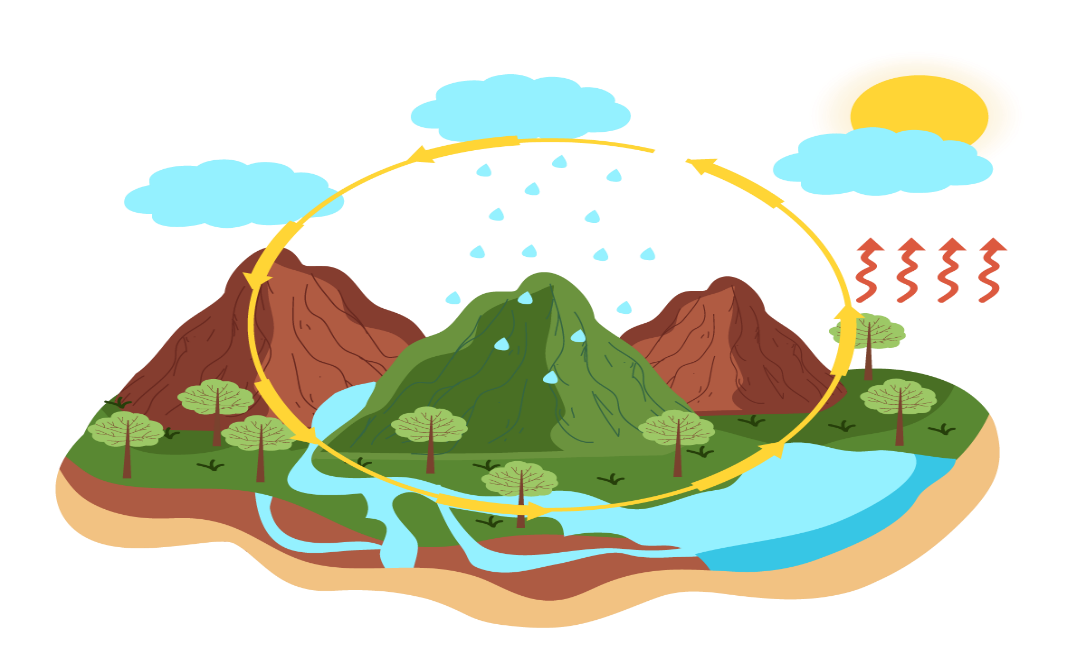 (ب) اختاري من العمود (أ) بما يناسبه من العمود (ب):(ج) اكتبي مراحل التحول الكامل: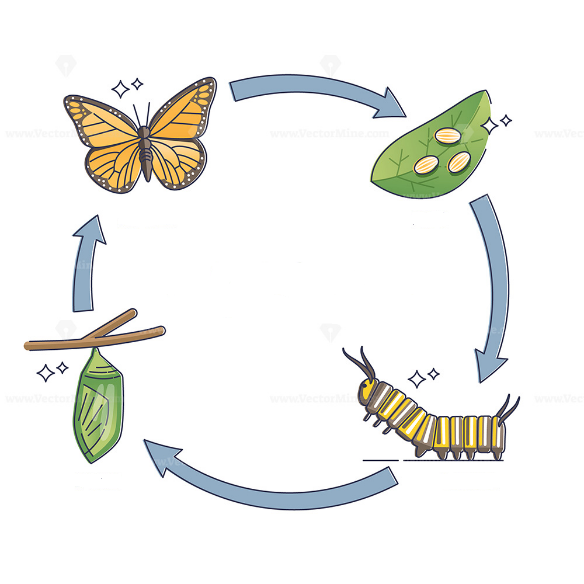 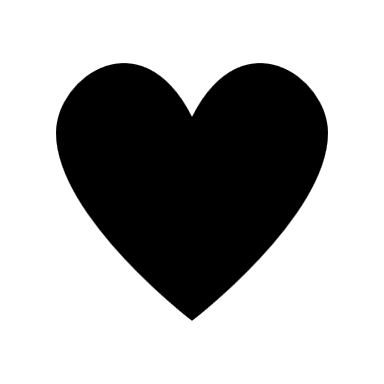 المملكة العربية السعوديةوزارة التعليمإدارة تعليم .........................مدرسة .............................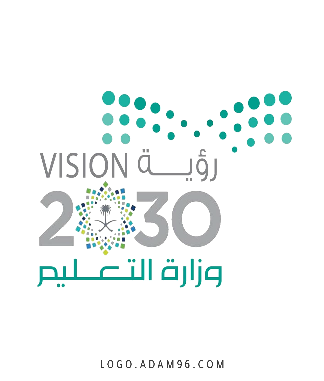 الصف  : خامس ابتدائيالمادة    : علومالزمن   : ساعة ونصفالتاريخ  :       /         / 1444هـاسم الطالبة:..............................................رقم الجلوس:............................................رقم السؤال الدرجة التي حصلت عليها الطالبةالدرجة التي حصلت عليها الطالبةالمصححةالمراجعةالمدققةرقم السؤال رقمًا كتابةالمصححةالمراجعةالمدققةالأول                فقط لا غير الثاني فقط لا غيرالثالثفقط لا غيرالمجموعفقط لا غير(أ) ضعي علامة (      ) أمام العبارة الصحيحة و (      ) أمام العبارة الخاطئة: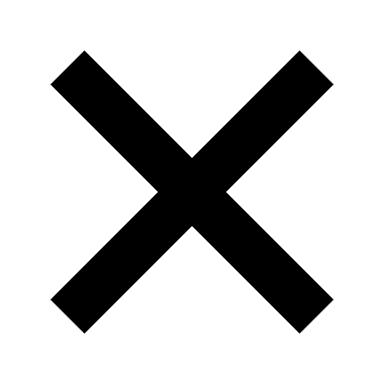 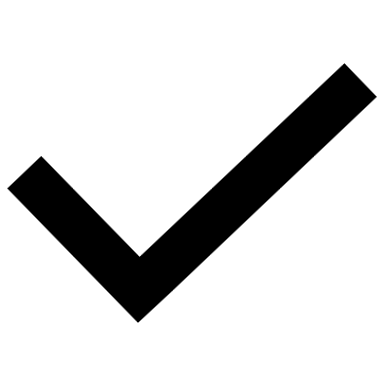 (أ) ضعي علامة (      ) أمام العبارة الصحيحة و (      ) أمام العبارة الخاطئة:1- تعيش البدائيات في الينابيع الساخنة والحارة. (              )2- تنقسم المملكة النباتية إلى نباتات وعائية فقط.(              )3- الكامبيوم طبقة تفصل بين الخشب واللحاء.(              )4- الاخصاب الخارجي يحدث داخل جسم الأنثى. (              )5- النظام البيئي يتكون من عوامل حيوية وعوامل لاحيوية.(              )6- التعاقب الأولي أسرع من التعاقب الثانوي.(              )7- النمر العربي من الحيوانات المهددة بالانقراض.(              )8- أول مرحلة من مراحل التعاقب الأولي الأشجار.(              )9- من الكوارث الطبيعية الزلازل والأعاصير.(              )10- من الأمراض التي تسببها البكتيريا الزكام.(              )وجه المقارنةعدد الأباءهل يوجد خلط للصفات؟مثالالتكاثر الجنسيالتكاثر اللاجنسيمخلوقات حية تشبه في خصائصها النباتات والحيوانات هي ؟مخلوقات حية تشبه في خصائصها النباتات والحيوانات هي ؟مخلوقات حية تشبه في خصائصها النباتات والحيوانات هي ؟مخلوقات حية تشبه في خصائصها النباتات والحيوانات هي ؟الطلائعياتالبكتيرياالفيروساتالبدائياتتعيش في الفطريات في الأماكن ؟تعيش في الفطريات في الأماكن ؟تعيش في الفطريات في الأماكن ؟تعيش في الفطريات في الأماكن ؟الرطبةالجافةالباردةالحارةتتكاثر الهيدرا عن طريق ؟تتكاثر الهيدرا عن طريق ؟تتكاثر الهيدرا عن طريق ؟تتكاثر الهيدرا عن طريق ؟التبرعمالساق الجاريةالتجددالانشطارالجزء الذكري في الزهرة يسمى ؟الجزء الذكري في الزهرة يسمى ؟الجزء الذكري في الزهرة يسمى ؟الجزء الذكري في الزهرة يسمى ؟الكربلةالسدأةالسبلةالبتلةالعلاقة بين الأزهار والنحل هي علاقة ؟العلاقة بين الأزهار والنحل هي علاقة ؟العلاقة بين الأزهار والنحل هي علاقة ؟العلاقة بين الأزهار والنحل هي علاقة ؟تبادل منفعةالتعايشالتطفلالتزاوجالمياه التي تتجمع فوق سطح الأرض تسمى ؟المياه التي تتجمع فوق سطح الأرض تسمى ؟المياه التي تتجمع فوق سطح الأرض تسمى ؟المياه التي تتجمع فوق سطح الأرض تسمى ؟المياه العميقةالمياه السطحيةالمياه الجوفيةالمياه الجاريةعلاقة بين مخلوقين حييّن أحدهما يستفيد والآخر يتضرر ؟علاقة بين مخلوقين حييّن أحدهما يستفيد والآخر يتضرر ؟علاقة بين مخلوقين حييّن أحدهما يستفيد والآخر يتضرر ؟علاقة بين مخلوقين حييّن أحدهما يستفيد والآخر يتضرر ؟التكافلالتطفلالتعايشتبادل منفعةتقليد مخلوق حي لمخلوق حي آخر بهدف تخويف إعداءه؟تقليد مخلوق حي لمخلوق حي آخر بهدف تخويف إعداءه؟تقليد مخلوق حي لمخلوق حي آخر بهدف تخويف إعداءه؟تقليد مخلوق حي لمخلوق حي آخر بهدف تخويف إعداءه؟التلونالمحاكاةالتشابهالتكيفالنباتات التي تحتوي على أوعية ناقلة لنقل الماء والأملاح المعدنية تسمى ؟النباتات التي تحتوي على أوعية ناقلة لنقل الماء والأملاح المعدنية تسمى ؟النباتات التي تحتوي على أوعية ناقلة لنقل الماء والأملاح المعدنية تسمى ؟النباتات التي تحتوي على أوعية ناقلة لنقل الماء والأملاح المعدنية تسمى ؟النباتات اللاوعائيةالنباتات الوعائيةالنباتات الخشبيةالنباتات الصغيرةأكبر شعب اللافقاريات هي شعبة ؟أكبر شعب اللافقاريات هي شعبة ؟أكبر شعب اللافقاريات هي شعبة ؟أكبر شعب اللافقاريات هي شعبة ؟الأسماكالمفصلياتالرخوياتشوكيات الجلدتقسيم المخلوقات الحية إلى مجموعات حسب التشابه. ...............................................نباتات بذرية تنتج أزهار................................................المكان الذي يعيش فيه المخلوق ويحصل منه على الغذاء................................................انتقال حبوب اللقاح من المتك إلى الميسم في الزهرة. ...............................................خليط من بقايا مخلوقات حية بعد موتها وتحللها................................................(أ)الرقم(ب)1- الخشبتصنع الغذاء للنبات.2- اللحاءيدعم النبات ويحمل الأوراق والأزهار.3- الجذورتثبت النبات في التربة وتمتص الماء والأملاح المعدنية.4-الساق أنابيب تنقل السكر من الأوراق إلى أجزاء النبات.5- الورقة أنابيب تنقل الماء والأملاح المعدنية من الجذور للأوراق.